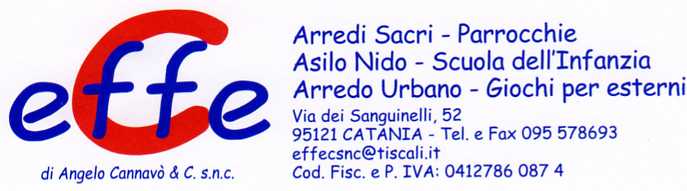 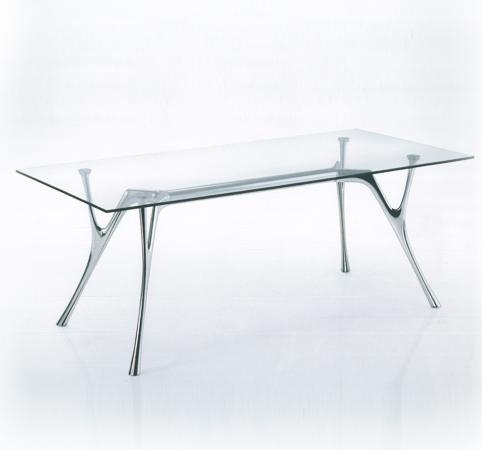 Descrizione:Tavolo con struttura in acciaio cromato e piano incristallo trasparente.Dimensione 180x90.Si adatta ottimamente ad ambienti classici e moderni,diventando un tavolo da pranzo, una scrivania oun'ottimo tavolo riunioniTipi di scuola: adulto
Codice:RT40001Categoria: Tavoli speciali